Русский язык 3 классЛитературное чтение 3 класс3 класс                                   Контроль письма №3. Фамилия,имя______________________________________Дата___________Посмотри, прочитай и запиши правильно.50            	      38			                   	44				21		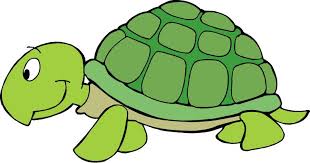 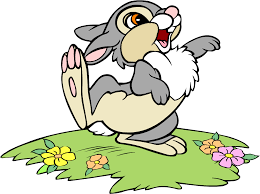 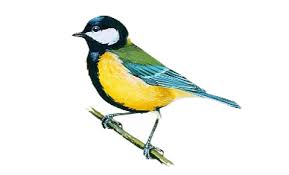 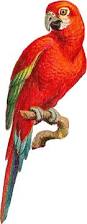 Number ___________________________ is a parrot.Number ___________________________ is a turtle.Number ___________________________ is a rabbit.Number ___________________________ is a bird. Запиши предложения в настоящем продолжительном времени.Bob and his family are in the living room. His father (sit) is sitting in front of the TV. 1. He (watch) ____________________ a funny programme.2. Bob (do) ______________________ his homework.3. Kate (run) ______________________ on the park.4. They  (not / draw) ___________________________ a picture.Добавь к глаголу, где необходимо, окончание –s.1. He (watch) ____________________ a funny programme.2. Bob (do) ______________________ his homework.3. Kate (run) ______________________ on the park.4. They   (not / draw) ___________________________ They  play____ football every day.2.  Jim eat____ a lot of fruit.3.  I like____ to walk with a dog.4.  She watch____ TV every evening.                                                              15 мая  2020                                                              15 мая  2020                                                              15 мая  2020 ТЕМАПараграф в учебникеСсылка на видео урокДомашнее заданиеРазвитие речи. Обучающее изложение.Обобщение изученного о слове, предложении .Стр.133 – 134.«Российская электронная школа» (https://resh.edu.ru);https://yandex.ru/video/preview/?filmId=11530937053789307238&text=видеоурок+3+класс+русский+язык+Обобщение+изученного+о+слове%2C+предложении+.С. 134  – упр. 242   - написать изложение.С. 134– вып. упр. 245 выполнить с заданиями.                                                               15 мая  2020                                                               15 мая  2020                                                               15 мая  2020                                                               15 мая  2020                                                               15 мая  2020                                                               15 мая  2020                                                               15 мая  2020 ТЕМАПараграф в учебникеПараграф в учебникеСсылка на видео урокСсылка на видео урокДомашнее заданиеДомашнее заданиеДомашнее заданиеГ.Б. Остер «Как получаются легенды».Р. Сеф «Весёлые стихи».  Стр.184 – 188.Стр.184 – 188.Стр. 184 – 186 - прочитать произведение Г.Б. Остера «Как получаются легенды».https://yandex.ru/video/preview/?filmId=8656509405061790461&text=3+класс+произведение+Г.Б.+Остер+«Как+получаются+легенды».+Р.+Сеф+«Весёлые+стихи»Стр. 184 – 186 - прочитать произведение Г.Б. Остера «Как получаются легенды».https://yandex.ru/video/preview/?filmId=8656509405061790461&text=3+класс+произведение+Г.Б.+Остер+«Как+получаются+легенды».+Р.+Сеф+«Весёлые+стихи»С 186 – 188 – выразительно прочитать произведение.С 186 – 188 – выразительно прочитать произведение.С 186 – 188 – выразительно прочитать произведение.Английский язык 3 класс 15 мая 2020Английский язык 3 класс 15 мая 2020Английский язык 3 класс 15 мая 2020Английский язык 3 класс 15 мая 2020Английский язык 3 класс 15 мая 2020Английский язык 3 класс 15 мая 2020Английский язык 3 класс 15 мая 2020Английский язык 3 класс 15 мая 2020 ТЕМА ТЕМА ТЕМАРаздел в учебникеРаздел в учебникеКлассная работаClass workКлассная работаClass workДомашнее заданиеHomeworkЛюбимые мультфильмы! Контроль письма.Любимые мультфильмы! Контроль письма.Любимые мультфильмы! Контроль письма.Стр.133(65)Стр.133(65)1)Записать число Friday, the fifteenth of MayClass work. 2)Просмотреть видеоурокhttps://youtu.be/_V9Gl7pf6-43)Записать в словарь слова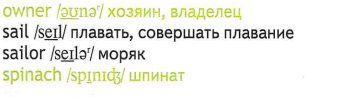 4)Упр.1,стр.133(65)выполнить письменно, записать пропущенные слова.1)Записать число Friday, the fifteenth of MayClass work. 2)Просмотреть видеоурокhttps://youtu.be/_V9Gl7pf6-43)Записать в словарь слова4)Упр.1,стр.133(65)выполнить письменно, записать пропущенные слова.HomeworkВыполнить Контроль письма №3..-